Scoil Chéile Chríost Rathmore NS
Rathmore, Naas, Co. Kildare. W91 VK46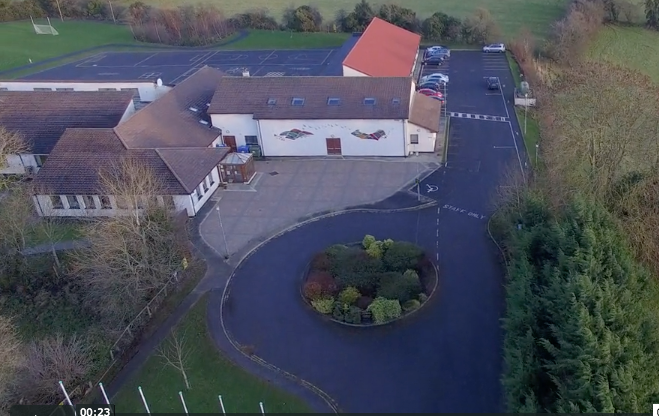 Telephone:   045 862145
 Roll Number: 01821v
Email:   office@rathmorens.ie
Web:   www.rathmorens.ie                                 Principal:   Ms. Lucy Travers
                       Deputy Principal:   Ms. Caitriona Lancaster ANNUAL ADMISSION NOTICEIn respect of admissions to the 2022/2023 School YearAdmission Policy and Application FormA copy of the school’s Admission Policy and the Application Form for Admission for the 2022/2023 School year is available as follows: –To download at: www.rathmorens.ie or on request by emailing office@rathmorens.ie or writing to: Scoil Chéile Chríost Rathmore N.S., Rathmore, Naas, Co. Kildare. W91 VK46.This Admissions Policy should be read in conjunction with all School Policies available on the school website.PART 1 - Admissions to the 2022/2023 School YearApplication and Decision Dates for admission to 2022/2023.The following are the dates applicable for admission to Junior Infants.*Failure to accept an offer within the prescribed period above may result in the offer being withdrawnNote:  the school will consider and issue decisions on late applications in accordance with the school’s admission policy.Number of places being made available in 2022/2023.The school will commence accepting applications for admission on 06/01/202206/01/2022The school shall cease accepting applications for admission on 07/02/202207/02/2022The date by which applicants will be notified of the decision on their application is 18/02/202218/02/2022The period within which applicants must confirm acceptance of an offer of admission is February18th 2022 to March 01st 2022 18/02/2022 to 01/03/2022The date within which applicants must furnish a completed Enrolment Form & all required documents10/03/2022The number of places being made available in Junior Infants38